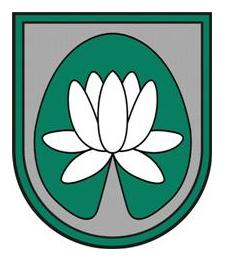 ATKLĀTA KONKURSA„ATKĀRTOTS IEPIRKUMS – ĒDINĀŠANAS PAKALPOJUMU NODROŠINĀŠANA ĀDAŽU VIDUSSKOLĀ”NOLIKUMSIdentifikācijas Nr.: ĀND 2016/137Ādažos2016Vispārējā informācijaIepirkuma identifikācijas numurs: ĀND 2016/137Pasūtītājs: Ādažu novada domePasūtītāja rekvizīti:Kontaktpersona iepirkuma procedūras jautājumos: Rita Šteina, tālr.: 67996298, e-pasts: rita.steina@adazi.lvInformācija par iepirkumuIepirkums tiek veikts atbilstoši Publisko iepirkumu likuma regulējumam, piemērojot atklāta konkursa procedūru.Lēmuma pieņemšana par iepirkuma procedūras izsludināšanu – 2016.gada 28.jūnijs (protokols Nr.05-30-2016/137-1).Iepirkuma Nolikums un visa ar iepirkumu saistītā publiskojamā informācija ir brīvi pieejami Pasūtītāja mājas lapā internetā www.adazi.lv. Iepirkuma mērķis ir izvēlēties ēdināšanas pakalpojumu sniedzēju Ādažu vidusskolā 5 (pieciem) mācību gadiem (sākot no 2017.gada 1.janvāra). Ar izvēlēto pretendentu tiks slēgts arī nomas līgums par telpu izmantošanu. Iznomājamo telpu maksimālā* kopējā platība – 896,4 m². Nomas maksa – 1,34 euro bez PVN par 1m² mēnesī. Papildus nomas maksai pretendenta pienākumos ietilps segt ar savu darbību saistītos komunālos maksājumus, maksājumus par ūdeni, gāzi, elektrību u.tt.* Pretendents, kuram tiks piešķirtas līguma slēgšanas tiesības, būs tiesīgs izvēlēties nepieciešamo palīgtelpu apjomu. Par palīgtelpām, kas pretendenta darbībā nebūs nepieciešamas, nomas līgums netiks slēgts. Detalizēti skatīt Tehnisko specifikāciju.Piedāvājuma iesniegšana Piedāvājums jāiesniedz līdz 2016.gada 22.augustam, plkst. 10:00, iesniedzot personīgi Ādažu novada domē, Ādažos, Gaujas ielā 33A, 306.kabinetā (Kanceleja) 3.stāvā, vai atsūtot pa pastu. Pasta sūtījumam jābūt nogādātam norādītajā adresē līdz augstākminētajam termiņam.Piedāvājumi, kas iesniegti pēc šajā Nolikumā noteiktā piedāvājumu iesniegšanas termiņa, netiks izskatīti un neatvērtā veidā tiks atdoti atpakaļ Pretendentam.Iepirkuma piedāvājumu vērtēšana notiek slēgtās komisijas sēdēs.Piedāvājuma nodrošinājumsPiedāvājuma nodrošinājums tiek noteikts 1000,00 EUR (viens tūkstotis euro). Bez piedāvājuma nodrošinājuma pretendenta piedāvājums netiek izskatīts. Piedāvājuma nodrošinājums, kas neatbilst nolikuma prasībām, tiek noraidīts un pretendenta piedāvājums netiek izskatīts. Piedāvājuma nodrošinājumu izsniedz Latvijas Republikā vai citā Eiropas Savienības vai Eiropas Ekonomiskās zonas dalībvalstī reģistrēta kredītiestāde, tās filiāle vai ārvalstu kredītiestādes filiāle vai apdrošināšanas sabiedrība, kas Latvijas Republikas normatīvajos tiesību aktos noteiktajā kārtībā ir uzsākusi pakalpojumu sniegšanu Latvijas Republikas teritorijā.Piedāvājuma nodrošinājumu iesniedz neatsaucamas beznosacījumu pirmā pieprasījuma garantijas formā saskaņā ar nolikumam pievienoto paraugu 9. pielikumā un kurā nodrošinājuma devējs (kredītiestāde vai apdrošināšanas sabiedrība) apņemas izmaksāt pasūtītājam nodrošinājuma summu pēc pirmā pieprasījuma, ja:pretendents atsauc savu piedāvājumu, kamēr ir spēkā piedāvājuma nodrošinājums;pretendents, kura piedāvājums izraudzīts saskaņā ar piedāvājuma izvēles kritēriju, neparaksta iepirkuma līgumu pasūtītāja noteiktajā termiņā.Piedāvājuma nodrošinājuma spēkā esamības termiņš: 120 (viens simts divdesmit) kalendāra dienas, skaitot no 3.1. punktā norādītās piedāvājumu iesniegšanas termiņa dienas. Piedāvājuma nodrošinājuma dokumenta oriģinālu iesniedz atsevišķi, neiesienot to piedāvājuma dokumentu sējumā. Apliecinātu dokumenta kopiju iesniedz atlases dokumentu sējumā.Apdrošināšanas polise tiek uzskatīta par atbilstošu piedāvājuma nodrošinājumu, ja:kopā ar polisi tiek iesniegti apdrošināšanas noteikumi;apdrošināšanas prēmija pilnā apmērā ir samaksāta uz piedāvājuma iesniegšanas brīdi. Apdrošināšanas prēmijas samaksu apliecinošu dokumentu (piem., maksājuma uzdevumu ar kredītiestādes darbinieka zīmogu un parakstu uz maksājuma uzdevuma) iesniedz atlases dokumentu sējumā;Piedāvājuma nodrošinājuma dokuments tiek atdots pretendentam, iestājoties jebkuram no turpmāk minētajiem nosacījumiem: ir beidzies piedāvājuma nodrošinājuma spēkā esamības termiņš;ir noslēgts iepirkuma līgums;iepirkuma procedūra tiek pārtraukta.Saņemot piedāvājuma nodrošinājuma dokumentu, pretendenta pārstāvis uzrāda pilnvaru.Piedāvājuma noformēšanaPiedāvājums iesniedzams aizlīmētā, aizzīmogotā iepakojumā – 3 (trīs) eksemplāros (viens oriģināls un divas kopijas). Uz piedāvājuma iepakojuma jābūt šādām norādēm:pasūtītāja nosaukums un adrese;Iepirkuma nosaukums un identifikācijas numurs;Atzīme „Neatvērt līdz 2016. gada 22.augusta plkst. 10:00”.Katrs piedāvājuma eksemplāra sējums sastāv no trim daļām:pretendenta atlases dokumenti, ieskaitot pieteikumu dalībai iepirkumā;tehniskais piedāvājums;finanšu piedāvājums.Visas piedāvājuma daļas iesniedzamas vienā sējumā. Dokumentiem jābūt cauršūtiem vai caurauklotiem. Auklu gali jāpārlīmē un jābūt norādei par kopējo lappušu skaitu piedāvājumā. Lapas jānumurē un tām jāatbilst satura rādītājam. Visi piedāvājumi jāievieto 5.1.punktā minētajā iepakojumā.Piedāvājumā iekļautajiem dokumentiem jābūt skaidri salasāmiem, bez labojumiem. Ja piedāvājumu izvērtēšanā tiek konstatētas pretrunas starp piedāvājumā norādītajiem skaitļiem un to vārdisko atšifrējumu, tiek ņemts vērā vārdiskais attiecīgo skaitļu atšifrējums. Piedāvājums jāsagatavo latviešu valodā. Pretendents drīkst iesniegt tikai vienu piedāvājumu par visu pakalpojuma apjomu. Ja Pretendents iesniedz dokumentu kopijas, katra dokumenta kopija jāapliecina normatīvajos aktos noteiktajā kārtībā. Pretendents iesniedz parakstītu piedāvājumu. Ja piedāvājumu iesniedz personu grupa, pieteikumu paraksta visas personas, kas ietilps personu grupā. Ja piedāvājumu iesniedz personu grupa vai personālsabiedrība, piedāvājumā papildus norāda personu, kas konkursā pārstāv attiecīgo personu grupu vai personālsabiedrību, kā arī katras personas atbildības sadalījumu. Komisija pieņem izskatīšanai tikai tos Pretendentu iesniegtos piedāvājumus, kas noformēti tā, lai piedāvājumā iekļautā informācija nebūtu pieejama līdz piedāvājuma atvēršanas brīdim. Iesniegtie piedāvājumi ir Pasūtītāja īpašums un netiks atdoti atpakaļ Pretendentiem.Informācija par iepirkuma priekšmetuIepirkums nav sadalīts daļās.Nav atļauta piedāvājumu variantu iesniegšana.Līguma maksimālais izpildes termiņš ir – 5 (pieci) mācību gadi, sākot no 2017.gada 1.janvāra. Līgumu sākotnēji paredzēts slēgt uz 12 (divpadsmit) mēnešiem, skaitot no 2017.gada 1.janvāra. Ja līguma izpildes laikā Pasūtītājs un Ādažu vidusskolas administrācija nebūs saņēmuši būtiskas sūdzības par izpildītāja darbībām ēdināšanas pakalpojuma nodrošināšanā, ja izpildītājs būs godprātīgi pildījis savus pienākumus, ko tas būs uzņēmies līdz ar līguma parakstīšanu, kā arī, ja izpildītājs tam piekritīs, līgums tiks pagarināts par 12 (divpadsmit) mēnešiem. Šajā punktā noteiktā līguma pagarināšanas iespēja un kārtība būs izmantojama ne vairāk kā četras reizes pēc kārtas (ik pēc 12 (divpadsmit) mēnešiem), kopējam līguma darbības termiņam nepārsniedzot 60 (sešdesmit) mēnešus. Pretendentam jāņem vērā, ka Ādažu vidusskolas darbības reorganizācijas gadījumā, samazinoties skolēnu skaitam, līguma kopējais apjoms var tikt samazināts līdz 30%. Ja ieinteresētais pretendents ir laikus pieprasījis papildu informāciju par iepirkuma nolikumu, pasūtītājs to sniedz piecu darba dienu laikā, bet ne vēlāk kā piecas darba dienas pirms piedāvājumu iesniegšanas termiņa beigām. Ieinteresētā pretendenta pieprasījums, ko parakstījusi persona, kura ir tiesīga pārstāvēt pretendentu kā izpildinstitūcijas amatpersona, jāiesniedz rakstveidā Ādažu novada domē, adresējot iepirkuma komisijas priekšsēdētājam, kā arī vienlaikus PDF un WORD formātā jānosūta uz e-pastu: rita.steina@adazi.lv. Pasūtītājs nodrošina brīvu un tiešu elektronisku pieeju iepirkuma dokumentiem pasūtītāja mājas lapā http://www.adazi.lv sadaļā „Pašvaldība”/”Publiskie iepirkumi”. Turpat tiek publicēti visi piegādātāju uzdotie jautājumi un pasūtītāja uz tiem sniegtās atbildes. Atlases un kvalifikācijas prasības pretendentiemUz Pretendentu ir attiecināmi Publisko iepirkumu likuma 39.1pantā noteiktie izslēgšanas nosacījumi. Pretendents normatīvajos tiesību aktos noteiktajā kārtībā ir reģistrēts Komercreģistrā vai līdzvērtīgā reģistrā ārvalstīs.Pretendents ir reģistrēts vai atzīts kā pārtikas aprites uzņēmums Pārtikas un veterinārajā dienestā (PVD). Pretendentam ir ieviesta un darbojas paškontroles sistēma, lai nodrošinātu normatīvajos aktos noteiktās sanitārās un higiēniskās prasības izglītojamo ēdināšanai izglītības iestādēs, kas balstīta uz HACCP- Hazard Analysis & Critical Control Points (Bīstamību analīze un kritiskie kontroles punkti) principiem.Pretendentam iepriekšējo 3 (trīs) gadu laikā ir vismaz 3 (trīs) gadu (mācību gadi) pieredze ēdināšanas pakalpojumu nodrošināšanā izglītības iestādēs, kurās:ēdināšana tiek organizēta saskaņā ar 2012.gada 13.marta Ministru kabineta noteikumiem Nr. 172 „Noteikumi par uztura normām izglītības iestāžu izglītojamiem, sociālās aprūpes un sociālās rehabilitācijas institūciju klientiem un ārstniecības iestāžu pacientiem”;katrā iestādē izglītojamo skaits ir vismaz 900 (deviņi simti).Pretendents līguma izpildē var nodrošināt vismaz vienu kvalificētu pārtikas tehnologu, kuram iepriekšējo 3 (trīs) gadu laikā ir vismaz 2 (divu) gadu (mācību gadi) pieredze pārtikas tehnologa amatā izglītības iestādēs, kurās:ēdināšana tiek organizēta saskaņā ar 2012.gada 13.marta Ministru kabineta noteikumiem Nr. 172 „Noteikumi par uztura normām izglītības iestāžu izglītojamiem, sociālās aprūpes un sociālās rehabilitācijas institūciju klientiem un ārstniecības iestāžu pacientiem”; katrā iestādē izglītojamo skaits ir vismaz 900 (deviņi simti).Pretendents līguma izpildē var nodrošināt vismaz vienu kvalificētu galveno pavāru, kuram iepriekšējo 3 (trīs) gadu laikā ir vismaz 3 (trīs) gadu (mācību gadi) pieredze pavāra amatā izglītības iestādēs, kurās:ēdināšana tiek organizēta saskaņā ar 2012.gada 13.marta Ministru kabineta noteikumiem Nr. 172 „Noteikumi par uztura normām izglītības iestāžu izglītojamiem, sociālās aprūpes un sociālās rehabilitācijas institūciju klientiem un ārstniecības iestāžu pacientiem”; katrā iestādē izglītojamo skaits ir vismaz 900 (deviņi simti).Galvenajam pavāram 1 mēneša laikā pēc pakalpojuma līguma noslēgšanas ir jāveic apmācības atbilstoši Bērnu tiesību aizsardzības likuma 5.1 panta pirmās daļas noteikumiem (izsniegta apliecība par apmācībām).Pretendents līguma izpildē var nodrošināt vismaz vienu kvalificētu pavāru (galvenā pavāra palīgu), kuram iepriekšējo 3 (trīs) gadu laikā ir vismaz 2 (divu) gadu (mācību gadi) pieredze pavāra amatā izglītības iestādēs, kurās:ēdināšana tiek organizēta saskaņā ar 2012.gada 13.marta Ministru kabineta noteikumiem Nr. 172 „Noteikumi par uztura normām izglītības iestāžu izglītojamiem, sociālās aprūpes un sociālās rehabilitācijas institūciju klientiem un ārstniecības iestāžu pacientiem”; katrā iestādē izglītojamo skaits ir vismaz 900 (deviņi simti).Pasūtītājs ir tiesīgs izslēgt pretendentu no turpmākās dalības iepirkumā, kā arī neizskatīt pretendenta piedāvājumu, ja kandidāts vai pretendents (kā līgumslēdzēja puse vai līgumslēdzējas puses dalībnieks vai biedrs, ja līgumslēdzēja puse ir bijusi piegādātāju apvienība vai personālsabiedrība), tā dalībnieks vai biedrs (ja kandidāts vai pretendents ir piegādātāju apvienība vai personālsabiedrība) nav pildījis ar šo pasūtītāju noslēgtu iepirkuma līgumu un tādēļ pasūtītājs ir izmantojis iepirkuma līgumā paredzētās tiesības neturpināt līgumsaistības. Iesniedzamie kvalifikācijas dokumentiPretendenta pieteikums dalībai iepirkumā atbilstoši Nolikumam pievienotajai formai (skatīt 2. pielikumu). Nolikuma 7.4.punktā minētās paškontroles sistēmas ieviešanas apliecinošs dokuments brīvā formā.Pretendenta pieredzes apraksts (Nolikuma 3.pielikums) un pozitīvas pasūtītāju atsauksmes par visiem līgumiem, ar kuriem tiek pierādīta atbilstība nolikuma 7.5.punkta prasībai. Pretendenta piedāvāto speciālistu (Nolikuma 7.6.-7.8.punkti) CV, kvalifikāciju apliecinoši dokumenti, kā arī informācija par speciālistu pieredzi (Nolikuma 4.pielikums) tādā apjomā, lai apliecinātu atbilstību izvirzītajām kvalifikācijas prasībām.Pārtikas tehnologa un pavāru pašrocīgi parakstīti apliecinājumi par dalību līguma izpildē konkrētajā pozīcijā, ja iepirkuma rezultātā līguma slēgšanas tiesības tiktu piešķirtas Pretendentam. Apliecinājumā par dalību līguma izpildē katrs no piesaistītajiem speciālistiem norāda visas spēkā esošās saistības (ja ir nodarbināts citu līgumu ietvaros) citās iestādēs. Valsts ieņēmumu dienesta vai elektroniskās deklarēšanas sistēmas izdotu izziņu par pretendenta (ja piedāvājumu iesniedz piegādātāju apvienība, tad šī prasība attiecināma atsevišķi uz katru piegādātāju apvienības dalībnieku) vai personālsabiedrības biedru, ja pretendents ir personālsabiedrība, pretendenta norādīto apakšuzņēmēju, kuru veicamo darbu vērtība ir vismaz 20 procenti no kopējās iepirkuma līguma vērtības, vai pretendenta norādīto personu, uz kuras iespējām pretendents balstās, lai apliecinātu, ka tā kvalifikācija atbilst paziņojumā par līgumu vai iepirkuma procedūras dokumentos noteiktajām prasībām, vidējām stundas tarifa likmēm profesiju grupās pirmajos trijos gada ceturkšņos pēdējo četru ceturkšņu periodā.Ja Pretendents līguma izpildē iesaistīs apakšuzņēmējus, Pretendents iesniedz vienošanos ar apakšuzņēmējiem un informāciju par to, kādas šī iepirkuma līguma daļas tiks nodotas izpildei apakšuzņēmējiem (saskaņā ar 5., 6.pielikumu), norādot nododamo pakalpojumu apjomu % no kopējā līguma apjoma un nolikuma 9.1.punktā noteikto dokumentu par katru apakšuzņēmēju.Ja Pretendents ir piegādātāju apvienība (t. sk. personālsabiedrība), papildus jāiesniedz:visu apvienībā iesaistīto personu vai personu pilnvaroto personu parakstīti dokumenti, kas pierāda piegādātāju apvienības dalībnieku uzņemtās saistības attiecībā pret šī iepirkuma realizāciju, kā arī informācija par pilnvaroto personu, kas pārstāv attiecīgo piegādātāju apvienību (t. sk. personālsabiedrību);informācija par to, kādu iepirkuma daļu (tai skaitā finansiālā izteiksmē) realizē katrs no piegādātājiem;nolikuma 8.1.apakšpunktā norādīto dokumentu par katru no Piegādātājiem.Tehniskais piedāvājumsPretendentam jāiesniedz tehnisko piedāvājumu, kas sagatavots atbilstoši tehniskās specifikācijas (1.pielikums) prasībām. Finanšu piedāvājumsFinanšu piedāvājums sagatavojams, ņemot vērā pielikumu Nr. 7.Finanšu piedāvājumā iekļaujamas visas ar pakalpojuma sniegšanu saistītās izmaksas, norādot to skaitliskās vērtības ar precizitāti – 2 (divi) skaitļi aiz komata.Piedāvājumu izvērtēšanas kārtībaKomisija atver iesniegtos Piedāvājumus 2016.gada 22.augustā, (sēdes sākums plkst. 10:00) Ādažu novada domē, Ādažos, Gaujas ielā 33A, 240.kabinetā (2.stāvs), atverot piedāvājumus piedāvājumu iesniegšanas secībā. Piedāvājumu atvēršanas sanāksme ir atklāta, tajā var piedalīties jebkura ieinteresētā persona. Piedāvājumu izvērtēšanu iepirkuma komisija veic slēgtās sēdēs.  Piedāvājumu vērtēšanu iepirkuma komisija veic 6 (sešos) posmos. Ja Pretendenta iesniegtais piedāvājums nekvalificējas kādā no zemāk norādīto posmu prasībām (izņemot 1. posmu, kur iepirkuma komisija izvērtē konstatēto neatbilstību būtiskumu iepirkuma nolikuma prasībām), tas tiek izslēgts no turpmākās dalības konkursā ( t.i. nākamajā piedāvājumu izvērtēšanas posmā tas netiek vērtēts). 1.posms – Piedāvājumu noformējuma pārbaude. Iepirkuma komisija pārbauda, vai piedāvājums sagatavots un noformēts atbilstoši nolikuma 5.nodaļas prasībām.  2.posms – Pretendentu kvalifikācijas pārbaude. Iepirkuma komisija pārbauda, vai iesniegtie dokumenti un publiskajās datu bāzēs iegūtā informācija apliecina Pretendenta atbilstību nolikuma 7..nodaļas prasībām. Komisija pārbauda arī piedāvājuma nodrošinājuma atbilstību nolikuma 4.nodaļas prasībām.3.posms – Tehnisko piedāvājumu atbilstības pārbaude. Iepirkuma komisija novērtē, vai tehniskais piedāvājums atbilst nolikuma 9.nodaļas un Tehniskās specifikācijas prasībām.  4.posms – Finanšu piedāvājumu vērtēšana. Iepirkuma komisija izvērtē, vai Pretendenta iesniegtais finanšu piedāvājums atbilst nolikuma 10.nodaļā noteiktajām prasībām, un pārbauda, vai finanšu piedāvājumā nav aritmētisko kļūdu.   5.posms - Saimnieciski visizdevīgākā piedāvājuma izvērtēšana. 6.posms – Publisko iepirkumu likuma 39.1 panta pirmās daļas izslēgšanas nosacījumu pārbaude. Iepirkuma komisija pārbauda, vai uz Pretendentu (t. sk. katru Pretendenta norādīto personu, uz kuras  iespējām Pretendents balstās, apakšuzņēmēju, un katru piegādātāju apvienības  dalībnieku (t. sk. personālsabiedrības biedru) neattiecas Publisko iepirkumu likuma 39.1 panta pirmajā daļā minētie izslēgšanas nosacījumi.Aritmētisko kļūdu labošanaFinanšu Piedāvājumu vērtēšanas laikā iepirkuma komisija pārbauda, vai piedāvājumā nav aritmētisko kļūdu.Ja iepirkuma komisija piedāvājumā konstatē aritmētiskās kļūdas, tā šīs kļūdas izlabo.Par kļūdu labojumu un laboto piedāvājuma summu iepirkuma komisija paziņo Pretendentam, kura pieļautās kļūdas labotas.Turpmākajā piedāvājumu vērtēšanā iepirkuma komisija ņem vērā tikai šajā sadaļā noteiktajā kārtībā labotās kļūdas.Saimnieciski visizdevīgākā piedāvājuma noteikšanaIzvēloties saimnieciski visizdevīgāko piedāvājumu, Iepirkuma komisija vērtē Pretendenta tehnisko un finanšu piedāvājumu:Iepirkuma komisijas locekļi individuāli aizpilda Pretendentu vērtēšanas kritēriju tabulas. Iepirkuma komisijas vērtējumus apkopo vienā tabulā, kurā norāda arī katra Pretendenta iegūto vidējo punktu skaitu (summējot Iepirkuma komisijas locekļu piešķirtos punktus un dalot ar Iepirkuma komisijas locekļu skaitu). Punktu summas aprēķina, summējot punktu skaitu katrā no novērtējamajiem kritērijiem. Maksimāli augstākais iegūstamo punktu skaits – 130 (viens simts trīsdesmit).Par saimnieciski visizdevīgāko piedāvājumu Iepirkuma komisija atzīst Pretendenta piedāvājumu, kurš ir ieguvis vislielāko punktu skaitu. Publisko iepirkumu likuma 39.1 panta izslēgšanas nosacījumu pārbaudeAttiecībā uz pretendentu, kura piedāvājums būs atzīts par saimnieciski visizdevīgāko, Komisija veiks pārbaudi par Publisko iepirkumu likuma (PIL) 39.1 panta minēto izslēgšanas nosacījumu attiecināmību.Pēc šajā nodaļā aprakstīto pārbaužu veikšanas iepirkuma komisija pieņem lēmumu par pretendenta noteikšanu par uzvarētāju vai izslēgšanu no turpmākās dalības iepirkumā.Ja pretendents 14.1.punktā noteiktās pārbaudes rezultātā tiek izslēgts no dalības iepirkumā, vai ja izraudzītais pretendents atsakās slēgt iepirkuma līgumu vai neparaksta iepirkuma līgumu 5 (piecu) darba dienu laikā no brīža, kad Pasūtītājs un Pretendents ir tiesīgi slēgt iepirkuma līgumu un Pasūtītājs ir nosūtījis izraudzītājam Pretendentam iepirkuma līgumu parakstīšanai, Pasūtītājs pieņem lēmumu par iespējamo līguma slēgšanu ar nākamo saimnieciski visizdevīgāko Pretendentu, vai pārtraukt iepirkumu, neizvēloties nevienu piedāvājumu. Pieņemot lēmumu par iespējamo līguma slēgšanu ar nākamo saimnieciski visizdevīgāko Pretendentu, komisija attiecībā uz to veic pārbaudi atbilstoši šīs nodaļas noteikumiem.Lēmuma izziņošana un līguma slēgšanaIepirkuma komisija saskaņā ar nolikuma 13. un 14.nodaļā noteikto kārtību nosaka saimnieciski visizdevīgāko piedāvājumu un pieņem lēmumu par iepirkuma līguma slēgšanu ar attiecīgo Pretendentu.Iepirkuma komisija 3 (trīs) darbdienu laikā vienlaikus informē visus Pretendentus par pieņemto lēmumu attiecībā uz iepirkuma līguma slēgšanu. Iepirkuma komisija ne vēlāk kā 3 (trīs) darbdienu laikā pēc Pretendentu informēšanas saskaņā ar Publisko iepirkumu likuma 32.panta otro daļu iesniedz publicēšanai paziņojumu par iepirkuma procedūras rezultātiem.Iepirkuma līgumu ar izraudzīto Pretendentu slēdz ne agrāk kā nākamajā darbdienā pēc nogaidīšanas termiņa beigām (10 dienas pēc dienas, kad Publisko iepirkumu likuma 32.pantā minētā informācija nosūtīta visiem Pretendentiem pa faksu vai elektroniski, izmantojot drošu elektronisko parakstu, vai nodota personiski un papildus viena darbdiena vai 15 dienas pēc dienas, kad Publisko iepirkumu likuma 32. pantā minētā informācija nosūtīta kaut vienam pretendentam pa pastu un papildus viena darbdiena), ja Iepirkumu uzraudzības birojā nav Publisko iepirkumu likuma 83. pantā noteiktajā kārtībā iesniegts iesniegums par iepirkuma procedūras pārkāpumiem. Paziņojumā, ko Pasūtītājs nosūta noraidītajam Pretendentam, tiek norādīts detalizēts piedāvājuma noraidīšanas pamatojums.Pirms lēmuma pieņemšanas par līguma noslēgšanu ar nākamo Pretendentu, kura piedāvājums atzīts par saimnieciski visizdevīgāko, iepirkuma komisija izvērtē, vai tas nav uzskatāms par vienu tirgus dalībnieku kopā ar sākotnēji izraudzīto Pretendentu, kurš atteicās slēgt iepirkuma līgumu ar Pasūtītāju.  Ja nepieciešams, iepirkuma komisija ir tiesīga pieprasīt no nākamā Pretendenta apliecinājumu un, ja nepieciešams, pierādījumus, ka tas nav uzskatāms par vienu tirgus dalībnieku kopā ar sākotnēji izraudzīto Pretendentu. Ja nākamais Pretendents ir uzskatāms par vienu tirgus dalībnieku kopā ar sākotnēji izraudzīto Pretendentu, iepirkuma komisija var pieņemt lēmumu par attiecīgā Pretendenta piedāvājuma noraidīšanu. Ar iepirkumā izraudzīto Pretendentu tiks slēgts līgums saskaņā ar nolikuma 8. pielikumā pievienoto līguma projektu, kas ir šī nolikuma neatņemama sastāvdaļa. Iepirkuma līgums tiks slēgts, pamatojoties uz iepirkuma nolikumu un iepirkuma uzvarētāja piedāvājumu. Pielikumā:Tehniskā specifikācija;Pieteikums dalībai iepirkumā;Pretendenta pieredzes apraksta forma;Speciālistu pieredzes apraksts;Apakšuzņēmēju saraksta forma;Apakšuzņēmēju saraksts;Finanšu piedāvājuma forma;Līguma projekts;Piedāvājuma nodrošinājuma forma.Adrese:Gaujas iela 33A, Ādaži, Ādažu novads, LV-2164Reģistrācijas Nr.90000048472Norēķinu konts:LV43TREL9802419010000Bankas kods:TRELLV22Tālrunis:67997350Fakss:67997828Nr.p.k.KritērijiMaksimālais punktu skaits1.Piedāvātās ēdienkartes un tehnoloģiskās ēdienkartes kompleksajām pusdienām un launagiem ar uzturvērtības un enerģētiskās vērtības aprēķinu. Maksimālais punktu skaits 25 (divdesmit pieci) tiek piešķirts Pretendentam par veselīgākajiem un sabalansētākajiem ēdieniem, kas atbilst 2012.gada 13.marta Ministru kabineta noteikumu Nr. 172 „Noteikumi par uztura normām izglītības iestāžu izglītojamiem, sociālās aprūpes un sociālās rehabilitācijas institūciju klientiem un ārstniecības iestāžu pacientiem” prasībām. Vērtēšanas kārtība – ēdienkartei, kas ir visaugstāk novērtētā, tiek piešķirts maksimālais punktu skaits – 25. Pērējām ēdienkartēm punktu skaits tiek piešķirts, izmantojot salīdzināšanas metodi (salīdzināšanas solis 5), piešķirot mazāku punktu skaitu.Pretendentiem piešķirto punktu skaits var būt vienāds (arī 25 punktu novērtējums var tikt piešķirts vairākām ēdienkartēm).252.Kafejnīcas koncepcija. Tiek vērtēts atbilstoši Tehniskās specifikācijas Tehniskā piedāvājuma sagatavošanas vadlīniju 12.punktam iesniegtais kafejnīcas darbības apraksts, sortimenta apraksts, ēdienkarte un cenas (bez PVN) 10 dienām.Kafejnīcas koncepcijai, kas ir visaugstāk novērtēta, tiek piešķirts maksimālais punktu skaits – 10. Pērējiem pretendentiem  punktu skaits tiek piešķirts, izmantojot salīdzināšanas metodi (salīdzināšanas solis 2), piešķirot mazāku punktu skaitu. Pretendentiem piešķirto punktu skaits var būt vienāds (arī 10 punktu novērtējums var tikt piešķirts vairākiem aprakstiem).103.Produkti, kuri tiks piegādāti no ražotājiem un tirgotājiem, kas atrodas 20 km attālumā (mērāms īsākā ceļa garums) no Ādažu vidusskolas atrašanās vietas.Produktu, kuri tiks piegādāti no ražotājiem un tirgotājiem, kas atrodas 20 km attālumā (mērāms īsākā ceļa garums) no Ādažu vidusskolas atrašanās vietas, daudzums tiek noteikts, ņemot vērā pretendentu piedāvājumos iekļauto informāciju.
Vērtēšanas kārtība –30 punkti – ja 50 un vairāk dažādi produkti tiks piegādāti no ražotājiem un tirgotājiem, kas atrodas 20 km attālumā (mērāms īsākā ceļa garums) no Ādažu vidusskolas atrašanās vietas;20 punkti - ja 35-49 dažādi produkti tiks piegādāti no ražotājiem un tirgotājiem, kas atrodas 20 km attālumā (mērāms īsākā ceļa garums) no Ādažu vidusskolas atrašanās vietas;10 punkti – ja 20-34 dažādi produkti tiks piegādāti no ražotājiem un tirgotājiem, kas atrodas 20 km attālumā (mērāms īsākā ceļa garums) no Ādažu vidusskolas atrašanās vietas.5 punkti – ja 10-19 dažādi produkti tiks piegādāti no ražotājiem un tirgotājiem, kas atrodas 20 km attālumā (mērāms īsākā ceļa garums) no Ādažu vidusskolas atrašanās vietas. 0 punkti – ja mazāk par 10 dažādi produktiem tiks piegādāti no ražotājiem un tirgotājiem, kas atrodas 20 km attālumā (mērāms īsākā ceļa garums) no Ādažu vidusskolas atrašanās vietas.304.Pasākumi pārtikas atkritumu rašanās novēršanai un radušos atkritumu nodošanai atkārtotai izmantošanai.Pasākumi pārtikas atkritumu rašanās novēršanai un radušos atkritumu nodošanai atkārtotai izmantošanai tiks vērtēti, ņemot vērā pretendentu tehniskajos piedāvājumos iekļauto informāciju.
Vērtēšanas kārtība – Par katru no uzskaitītajiem elementiem (to izpildes gadījumā) Pretendents saņem 5 punktus. Minimālais punktu  skaits – 0, maksimālais – 15 punkti.5 punkti – ja Pretendents vairāk kā 60% produktu plāno iepirkt lielos iepakojumos vai tādā iepakojumā, kas ir videi draudzīgs vai kura lielākā daļa ir otrreizēji pārstrādājama, vai kuru pieņem atkārtotai izmantošanai.5 punkti – ja Pretendents līguma izpildes laikā nodrošinās radušos atkritumu šķirošanu un dalītu savākšanu.5 punkti - ja Pretendents līguma izpildes laikā nodrošinās darbības nododamo pārtikas atkritumu apjoma samazināšanai.155.Finanšu piedāvājumsVērtēšanas kārtība - punkti Pretendentiem tiek piešķirti, ievērojot proporcionalitātes principu, punktu skaitu aprēķinot pēc šādas formulas:N = Nmax/Nvērt x 50, kurN – Pretendenta iegūtais punktu skaits ar precizitāti līdz 2 (diviem) ciparam aiz komata,Nvēr – vērtējamā Pretendenta piedāvātā kopējā līgumcena;Nmax – zemākā Pretendenta piedāvātā kopējā līgumcena,50 – maksimālais punktu skaits šajā kritērijā.50